Birmingham  (Полиуретан) Capri  (Полиуретан) Dallas  (Полиуретан) FiligranaManchester (Полиуретан) Marseille (Полиуретан) Milano (Полиуретан) NeonParigina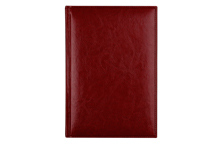 Ежедневник Birmingham 5463 145x205 мм , арт. L1365001-050AVANZO DAZIAROбургунди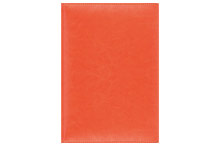 Ежедневник Birmingham 5463 145x205 мм, оранжевый 2013,арт. L1365001-070AVANZO DAZIAROОранжевый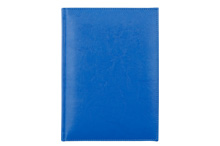 Ежедневник Birmingham 5463 145x205 мм, арт. L1365001-240AVANZO DAZIAROголубой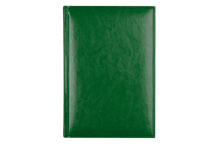 Ежедневник Birmingham 5463 145x205 мм , арт. L1365001-040AVANZO DAZIAROзеленый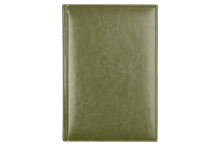 Ежедневник Birmingham 5463 145x205 мм , арт. L1365001-233AVANZO DAZIAROоливковый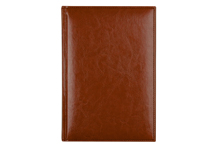 Ежедневник Birmingham 5463 145x205 мм, арт. L1365001-020AVANZO DAZIAROтемно-коричневый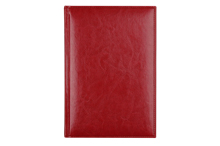 Ежедневник Birmingham 5463 145x205 мм , арт. L1365001-060AVANZO DAZIAROкрасный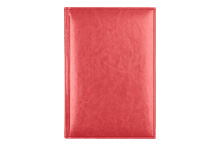 Ежедневник Birmingham 5463 145x205 мм , арт. L1365001-246AVANZO DAZIAROкоралловый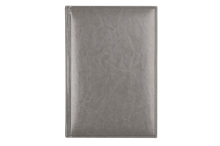 Ежедневник Birmingham 5463 145x205 мм, арт. L1365001-110AVANZO DAZIAROсеребряный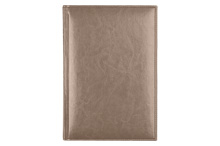 Ежедневник Birmingham 5463 145x205 мм, арт. L1365001-234AVANZO DAZIAROсерый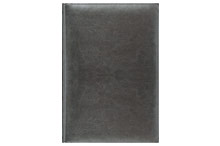 Ежедневник Birmingham 5463 145x205 мм, т.-серый металлик 2013, арт. L1365001-135AVANZO DAZIAROСерый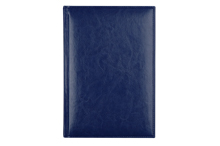 Ежедневник Birmingham 5463 145x205 мм, арт. L1365001-030AVANZO DAZIAROсиний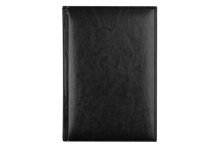 Ежедневник Birmingham 5463 145x205 мм, арт. L1365001-010AVANZO DAZIAROчерный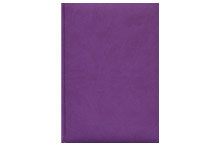 Ежедневник Capri 5463 145x205 мм, фиолетовый 2013,арт. L1365021-480AVANZO DAZIAROФиолетовый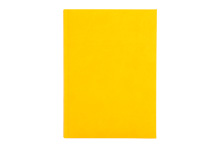 Ежедневник Capri 5463 145x205 мм, арт. L1365021-075AVANZO DAZIARO желтый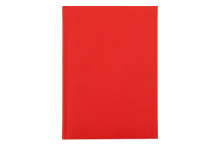 Ежедневник Capri 5463 145x205 мм, арт. L1365021-060AVANZO DAZIAROкрасный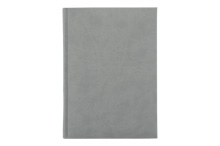 Ежедневник Capri 5463 145x205 мм, арт. L1365021-080AVANZO DAZIAROсерый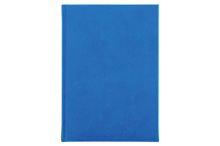 Ежедневник Capri 5463 145x205 мм, арт. L1365021-030AVANZO DAZIAROсиний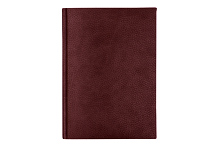 Ежедневник Dallas 5463 145x205 мм, арт. L1365011-050AVANZO DAZIAROбургунди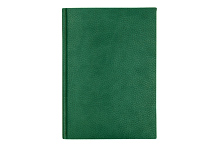 Ежедневник Dallas 5463 145x205 мм, арт. L1365011-040AVANZO DAZIAROзеленый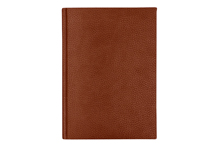 Ежедневник Dallas 5463 145x205 мм, арт. L1365011-020AVANZO DAZIAROкоричневый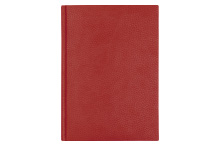 Ежедневник Dallas 5463 145x205 мм, арт. L1365011-060AVANZO DAZIAROкрасный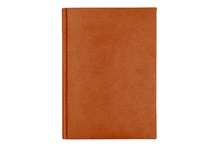 Ежедневник Dallas 5463 145x205 мм, арт. L1365011-070AVANZO DAZIAROапельсин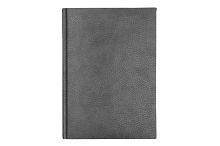 Ежедневник Dallas 5463 145x205 мм, арт. L1365011-080AVANZO DAZIAROсерый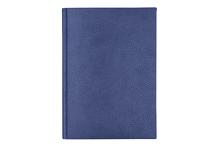 Ежедневник Dallas 5463 145x205 мм, арт. L1365011-030AVANZO DAZIAROсиний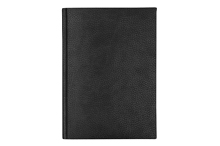 Ежедневник Dallas 5463 145x205 мм, арт. L1365011-010AVANZO DAZIAROчерный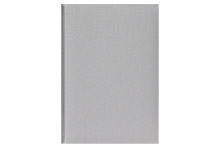 Ежедневник Filigrana 5463 145x205 мм, серебряный 2013,арт. L1365025-110AVANZO DAZIAROСеребряный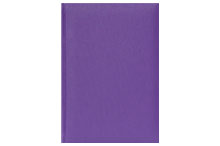 Ежедневник Filigrana 5463 145x205 мм, фиолетовый 2013,арт. L1365025-612AVANZO DAZIAROФиолетовый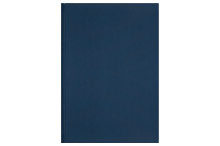 Ежедневник Filigrana 5463 145x205 мм, синий 2013,арт. L1365025-030AVANZO DAZIAROСиний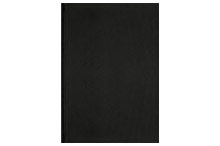 Ежедневник Filigrana 5463 145x205 мм, черный 2013,арт. L1365025-010AVANZO DAZIAROЧерный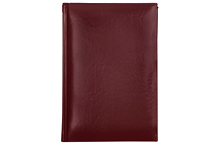 Ежедневник Manchester 5463 145x205 мм, арт. L1365005-050AVANZO DAZIAROбургунди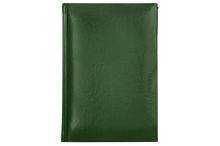 Ежедневник Manchester 5463 145x205 мм, арт. L1365005-040AVANZO DAZIAROзеленый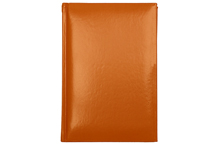 Ежедневник Manchester 5463 145x205 мм, арт. L1365005-070AVANZO DAZIARO апельсин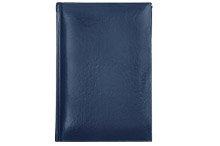 Ежедневник Manchester 5463 145x205 мм, арт. L1365005-030AVANZO DAZIAROсиний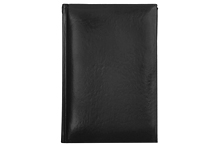 Ежедневник Manchester 5463 145x205 мм, арт. L1365005-010AVANZO DAZIAROчерный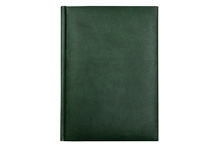 Ежедневник Marseille 5463 145x205 мм, арт. L1365003-040AVANZO DAZIAROзеленый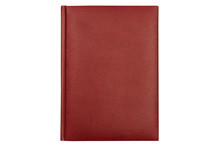 Ежедневник Marseille 5463 145x205 мм, арт. L1365003-060AVANZO DAZIAROкрасный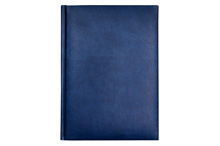 Ежедневник Marseille 5463 145x205 мм , арт. L1365003-030AVANZO DAZIAROтемно-синий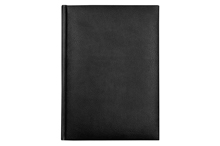 Ежедневник Marseille 5463 145x205 мм, арт. L1365003-010AVANZO DAZIAROчерный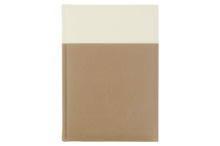 Ежедневник Milano 5463 145x205 мм, арт. L1365008-S01AVANZO DAZIAROкремовый/бежевый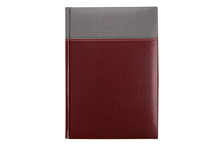 Ежедневник Milano 5463 145x205 мм, арт. L1365008-S50AVANZO DAZIAROтемно-серый/бургунди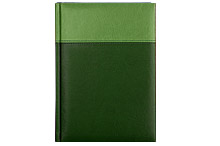 Ежедневник Milano 5463 145x205 мм, арт. L1365008-S40AVANZO DAZIAROтемно-зеленый/зеленый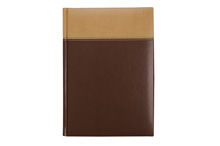 Ежедневник Milano 5463 145x205 мм, арт. L1365008-S20AVANZO DAZIAROбежевый/коричневый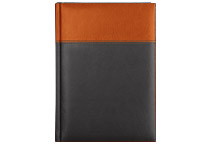 Ежедневник Milano 5463 145x205 мм, арт. L1365008-S70AVANZO DAZIAROоранжевый/темно-серый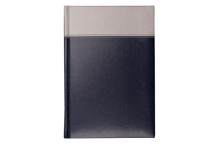 Ежедневник Milano 5463 145x205 мм, арт. L1365008-S30AVANZO DAZIAROсерый/синий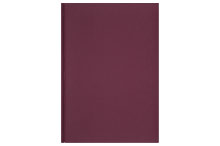 Ежедневник Neon 5463 145x205 мм, бордовый 2013,арт. L1365023-050AVANZO DAZIAROБордовый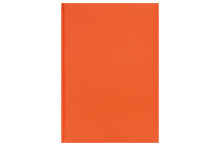 Ежедневник Neon 5463 145x205 мм, оранжевый 2013,арт. L1365023-070AVANZO DAZIAROОранжевый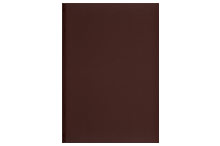 Ежедневник Neon 5463 145x205 мм, шоколад 2013,арт. L1365023-020AVANZO DAZIAROКоричневый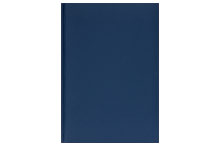 Ежедневник Neon 5463 145x205 мм, синий 2013,арт. L1365023-030AVANZO DAZIAROСиний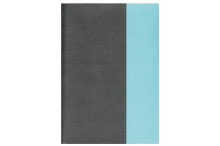 Ежедневник Parigina 5463 145x205 мм, серый-бирюза 2013,арт. L1365024-600AVANZO DAZIAROСерый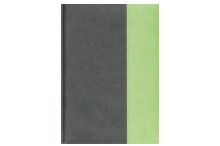 Ежедневник Parigina 5463 145x205 мм, серый-зеленый 2013,арт. L1365024-040AVANZO DAZIAROСерый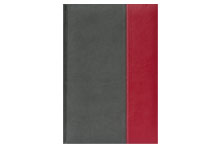 Ежедневник Parigina 5463 145x205 мм, серый-красный 2013,арт. L1365024-060AVANZO DAZIAROСерый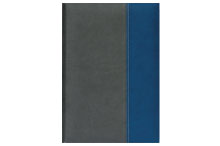 Ежедневник Parigina 5463 145x205 мм, серый-синий 2013,арт. L1365024-030AVANZO DAZIAROСерый